Year 3 & 4 Spring Homework ProjectHow do you keep yourself healthy?Last half term, our Science topic is ‘Animals including Humans – muscles, skeleton and diet’. We would like you to tell us how you keep yourself healthy.You could:Present a PowerPoint about your exercise regimeShow us photos of you taking part in sports clubs that you do outside of schoolWrite instructions for your favourite healthy mealKeep a food diary about what you eat in a weekCreate a poster about how a child of your age could keep their body healthy.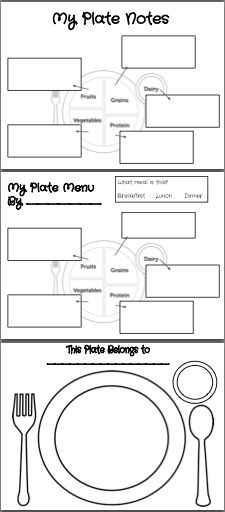 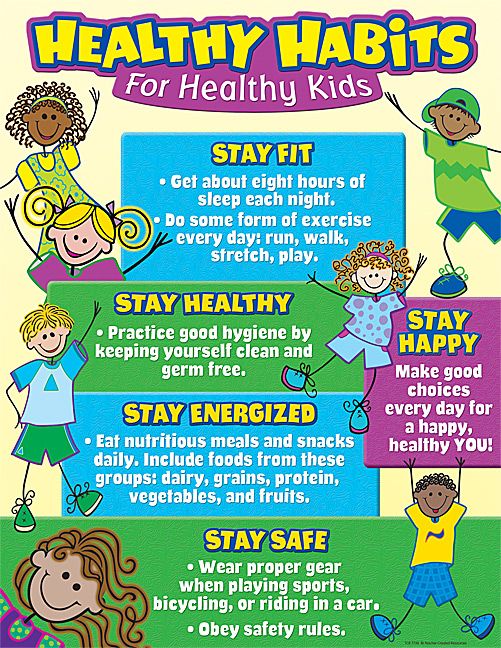 We would like this project to be returnedto school during the first week that we are back please.